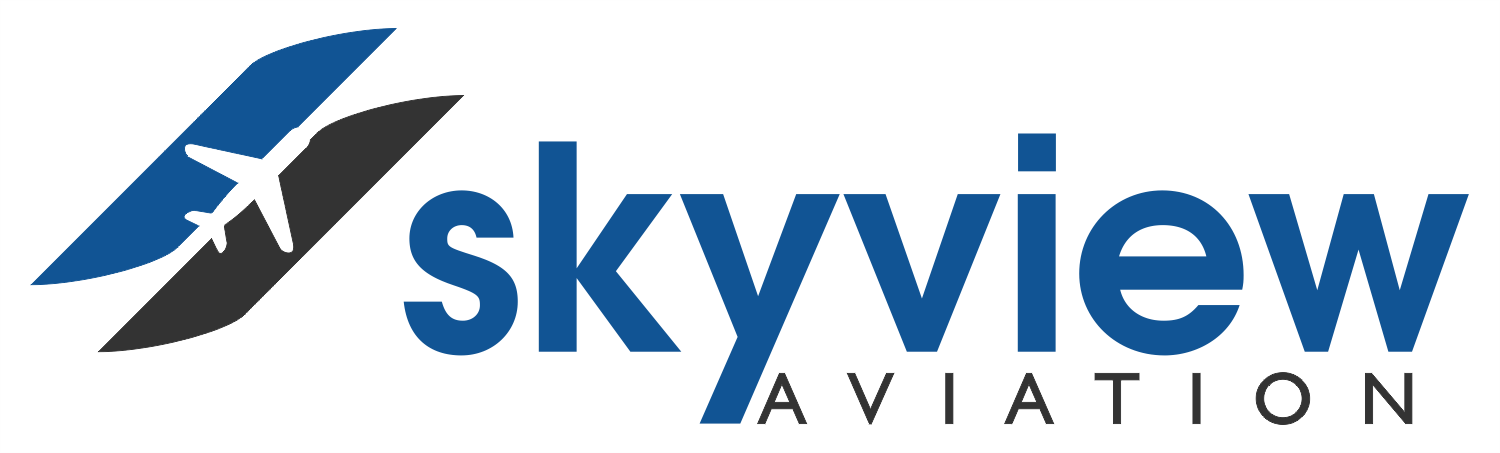 Adatvédelmi és adatbiztonsági szabályzatVállalkozás neve: SKYVIEW AVIATION Kft.Székhelye: 9242 Jánossomorja, Szent István utca 106/ACégjegyzékszám: 08-09-033033Adószám: 29204485-2-08Hatályos: 2021.04.06.PreambulumA SKYVIEW AVIATION Kft. (a továbbiakban: Vállalkozás vagy Adatkezelő) belső adatkezelési folyamatainak nyilvántartása és az érintettek jogainak biztosítása céljából az alábbi Adatvédelmi és adatbiztonsági szabályzatot (a továbbiakban: szabályzat) alkotja.Adatkezelő megnevezése: 	SKYVIEW AVIATION Légi Szolgáltató Korlátolt Felelősségű TársaságAdatkezelő rövidített elnevezés: 	SKYVIEW AVIATION Kft.Adatkezelő cégjegyzékszáma: 	08-09-033033Adatkezelő székhelye: 		9242 Jánossomorja, Szent István utca 106/AAdatkezelő e-elérhetősége: 		info@skyviewaviation.huAdatkezelő képviselője: 		Fettik Krisztián, tulajdonos ügyvezetőJelen rendelkezéseket a Vállalkozás többi szabályzatának előírásaival összhangban kell értelmezni. Amennyiben a személyes adatok védelmével kapcsolatosan ellentmondás áll fent jelen rendelkezések és a bármely más, jelen szabályzat hatálybalépése előtt hatályba lépett szabályzat előírásai között, úgy abban az esetben jelen rendelkezések az irányadóak.Jelen szabályzatban használt rövidítések:Infotv. az információs önrendelkezési jogról és az információszabadságról szóló 2011. évi CXII. törvényMt. a munka törvénykönyvéről szóló 2012. évi I. törvényMvt. a munkavédelemről szóló 1993. évi XCIII. törvényPtk. a polgári törvénykönyvről szóló 2013. évi V. törvénySztv. a számvitelről szóló 2000. évi C. törvénySzvtv. a személy- és vagyonvédelmi, valamint a magánnyomozói tevékenység szabályairól szóló 2005. évi CXXXIII. törvényGDPR vagy Rendelet: az Európai Parlament és a Tanács (EU) 2016/679 rendeleteNAIH vagy Hatóság: Nemzeti Adatvédelmi és Információszabadság HatóságA szabályzat célja és hatályaA Vállalkozás jelen szabályzat megalkotásával és elérhetővé tételével biztosítani kívánja az Infotv. 15. §-ában meghatározott érintetti tájékoztatáshoz való jog megvalósulását. A szabályzat célja, hogy az érintettek megfelelő tájékoztatást kaphassanak a Vállalkozás által kezelt, illetve az általa megbízott adatfeldolgozó által feldolgozott adatokról, azok forrásáról, az adatkezelés céljáról, jogalapjáról, időtartamáról, az adatkezelésbe esetlegesen bevont adatfeldolgozó nevéről, címéről és az adatkezeléssel összefüggő tevékenységéről, továbbá - az érintett személyes adatainak továbbítása esetén – az adattovábbítás jogalapjáról és címzettjéről.A szabályzattal a Vállalkozás biztosítani kívánja a nyilvántartások működésének törvényes rendjét, az adatvédelem alkotmányos elveinek, az adatbiztonság követelményeinek érvényesülését, meg kívánja akadályozni az adatokhoz való jogosulatlan hozzáférést, és azok jogosulatlan megváltoztatását, illetve nyilvánosságra hozatalát.A szabályzat időbeli hatálya 2021.04.06-tól visszavonásig tart.Jogszabályi háttérAZ EURÓPAI PARLAMENT ÉS A TANÁCS (EU) 2016/679 RENDELETE (2016. április 27.) a természetes sze-mélyeknek a személyes adatok kezelése tekintetében történő védelméről és az ilyen adatok szabad áramlásáról, valamint a 95/46/EK rendelet hatályon kívül helyezéséről (általános adatvédelmi rendelet) (továbbiakban: GDPR rendelet);az információs önrendelkezési jogról és az információszabadságról 2011. évi CXII. törvény (a továbbiak-ban: Infotv.); a minősített adat védelméről 2009. évi CLV. törvény (a továbbiakban: Titoktörvény); az adózás rendjéről szóló 2003. évi XCII. törvény (a továbbiakban: Art.); a személyi jövedelemadóról szóló 1995. évi CXVII. törvény (a továbbiakban: Szja); 1997. évi LXXX. törvény a társadalombiztosítás ellátásaira és a magánnyugdíjra jogosultakról, valamint e szolgáltatások fedezetéről, egységes szerkezetben a végrehajtásáról szóló 195/1997. (XI. 5.) Korm. rendelettel (a továbbiakban: Tbj); Fogalommeghatározások1. személyes adat: azonosított vagy azonosítható természetes személyre („érintett”) vonatkozó bármely információ; azonosítható az a természetes személy, aki közvetlen vagy közvetett módon, különösen valamely azonosító, például név, szám, helymeghatározó adat, online azonosító vagy a természetes személy testi, fiziológiai, genetikai, szellemi, gazdasági, kulturális vagy szociális azonosságára vonatkozó egy vagy több tényező alapján azonosítható;2. adatkezelés: a személyes adatokon vagy adatállományokon automatizált vagy nem automatizált módon végzett bármely művelet vagy műveletek összessége, így a gyűjtés, rögzítés, rendszerezés, tagolás, tárolás, átalakítás vagy megváltoztatás, lekérdezés, betekintés, felhasználás, közlés, továbbítás, terjesztés vagy egyéb módon történő hozzáférhetővé tétel útján, összehangolás vagy összekapcsolás, korlátozás, törlés, illetve megsemmisítés;3. az adatkezelés korlátozása: a tárolt személyes adatok megjelölése jövőbeli kezelésük korlátozása céljából;4. profilalkotás: személyes adatok automatizált kezelésének bármely olyan formája, amelynek során a személyes adatokat valamely természetes személyhez fűződő bizonyos személyes jellemzők értékelésére, különösen a munkahelyi teljesítményhez, gazdasági helyzethez, egészségi állapothoz, személyes preferenciákhoz, érdeklődéshez, megbízhatósághoz, viselkedéshez, tartózkodási helyhez vagy mozgáshoz kapcsolódó jellemzők elemzésére vagy előre jelzésére használják;5. „álnevesítés: a személyes adatok olyan módon történő kezelése, amelynek következtében további információk felhasználása nélkül többé már nem állapítható meg, hogy a személyes adat mely konkrét természetes személyre vonatkozik, feltéve hogy az ilyen további információt külön tárolják, és technikai és szervezési intézkedések megtételével biztosított, hogy azonosított vagy azonosítható természetes személyekhez ezt a személyes adatot nem lehet kapcsolni;6. nyilvántartási rendszer: a személyes adatok bármely módon – centralizált, decentralizált vagy funkcionális vagy földrajzi szempontok szerint – tagolt állománya, amely meghatározott ismérvek alapján hozzáférhető;7. adatkezelő: az a természetes vagy jogi személy, közhatalmi szerv, ügynökség vagy bármely egyéb szerv, amely a személyes adatok kezelésének céljait és eszközeit önállóan vagy másokkal együtt meghatározza; ha az adatkezelés céljait és eszközeit az uniós vagy a tagállami jog határozza meg, az adatkezelőt vagy az adatkezelő kijelölésére vonatkozó különös szempontokat az uniós vagy a tagállami jog is meghatározhatja;8. adatfeldolgozó: az a természetes vagy jogi személy, közhatalmi szerv, ügynökség vagy bármely egyéb szerv, amely az adatkezelő nevében személyes adatokat kezel;9. címzett: az a természetes vagy jogi személy, közhatalmi szerv, ügynökség vagy bármely egyéb szerv, akivel vagy amellyel a személyes adatot közlik, függetlenül attól, hogy harmadik fél-e. Azon közhatalmi szervek, amelyek egy egyedi vizsgálat keretében az uniós vagy a tagállami joggal összhangban férhetnek hozzá személyes adatokhoz, nem minősülnek címzettnek; az említett adatok e közhatalmi szervek általi kezelése meg kell, hogy feleljen az adatkezelés céljainak megfelelően az alkalmazandó adatvédelmi szabályoknak;10. harmadik fél: az a természetes vagy jogi személy, közhatalmi szerv, ügynökség vagy bármely egyéb szerv, amely nem azonos az érintettel, az adatkezelővel, az adatfeldolgozóval vagy azokkal a személyekkel, akik az adatkezelő vagy adatfeldolgozó közvetlen irányítása alatt a személyes adatok kezelésére felhatalmazást kaptak;11. az érintett hozzájárulása: az érintett akaratának önkéntes, konkrét és megfelelő tájékoztatáson alapuló és egyértelmű kinyilvánítása, amellyel az érintett nyilatkozat vagy a megerősítést félreérthetetlenül kifejező cselekedet útján jelzi, hogy beleegyezését adja az őt érintő személyes adatok kezeléséhez;12. adatvédelmi incidens: a biztonság olyan sérülése, amely a továbbított, tárolt vagy más módon kezelt személyes adatok véletlen vagy jogellenes megsemmisítését, elvesztését, megváltoztatását, jogosulatlan közlését vagy az azokhoz való jogosulatlan hozzáférést eredményezi;13. genetikai adat: egy természetes személy örökölt vagy szerzett genetikai jellemzőire vonatkozó minden olyan személyes adat, amely az adott személy fiziológiájára vagy egészségi állapotára vonatkozó egyedi információt hordoz, és amely elsősorban az említett természetes személyből vett biológiai minta elemzéséből ered;14. biometrikus adat: egy természetes személy testi, fiziológiai vagy viselkedési jellemzőire vonatkozó minden olyan sajátos technikai eljárásokkal nyert személyes adat, amely lehetővé teszi vagy megerősíti a természetes személy egyedi azonosítását, ilyen például az arckép vagy a daktiloszkópiai adat;15. egészségügyi adat: egy természetes személy testi vagy pszichikai egészségi állapotára vonatkozó személyes adat, ideértve a természetes személy számára nyújtott egészségügyi szolgáltatásokra vonatkozó olyan adatot is, amely információt hordoz a természetes személy egészségi állapotáról;16. vállalkozás: gazdasági tevékenységet folytató természetes vagy jogi személy, függetlenül a jogi formájától, ideértve a rendszeres gazdasági tevékenységet folytató személyegyesítő társaságokat és egyesületeket is.Az adatkezelés szabályaiMivel az információs önrendelkezés minden természetes személy Alaptörvényben rögzített alapjoga, így a Vállalkozás eljárásai során csak és kizárólag a hatályos jogszabályok rendelkezései alapján végez adatkezelést.Személyes adat kezelésére csak jog gyakorlása vagy kötelezettség teljesítése érdekében van lehetőség. A Vállalkozás által kezelt személyes adatok magáncélra való felhasználása tilos. Az adatkezelésnek mindenkor meg kell felelnie a célhoz kötöttség alapelvének. A Vállalkozás személyes adatot csak meghatározott célból, jog gyakorlása és kötelezettség teljesítése érdekében kezel, a cél eléréséhez szükséges minimális mértékben és ideig.Az adatkezelés minden szakaszában meg kell felelnie a célnak – és amennyiben az adatkezelés célja megszűnt, vagy az adatok kezelése egyébként jogellenes, az adatok törlésre kerülnek. A törlésről a Vállalkozásnak az adatot ténylegesen kezelő munkavállalója gondoskodik. A törlést a munkavállaló felett munkáltatói jogköröket ténylegesen gyakorló személy ellenőrizheti. A Vállalkozás személyes adatot csak az érintett előzetes – különleges személyes adat esetén írásbeli – hozzájárulása vagy törvény, illetve törvényi felhatalmazás alapján kezel. A Vállalkozás az adat felvétele előtt minden esetben közli az érintettel az adatkezelés célját, valamint az adatkezelés jogalapját. A Vállalkozás adatkezelést végző alkalmazottjai és a Vállalkozás megbízásából az adatkezelésben résztvevő, annak valamely műveletét végző szervezetek alkalmazottjai kötelesek a megismert személyes adatokat üzleti titokként megőrizni. A személyes adatokat kezelő és azokhoz hozzáférési lehetőséggel rendelkező személyek kötelesek Titoktartási nyilatkozatot tenni (1. sz. melléklet).Ha a szabályzat hatálya alatt álló személy tudomást szerez arról, hogy a Vállalkozás által kezelt személyes adat hibás, hiányos vagy időszerűtlen, köteles azt helyesbíteni vagy helyesbítését az adat rögzítéséért felelős munkatársnál kezdeményezni. A Vállalkozás megbízásából adatfeldolgozói tevékenységet végző természetes vagy jogi személyekre, illetve jogi személyiséggel nem rendelkező szervezetekre vonatkozó adatvédelmi kötelezettségeket az adatfeldolgozóval kötött megbízási szerződésben érvényesítendők. Az adatfeldolgozóval a Vállalkozás az Infotv. által előírt Adatfeldolgozói szerződést köt (2. sz. melléklet).Adatvédelmi incidens kezelése
Adatvédelmi incidens észlelése és jelentéseA Vállalkozás minden munkavállalója – beleértve az egyéb jogviszonyban foglalkoztatott személyeket is – köteles a Vállalkozáson belül történt adatvédelmi incidenst haladéktalanul jelenteni a Vállalkozás vezetőjének. A bejelentés tartalmazza a bejelentő nevét, telefonszámát, beosztását, valamint az incidens tárgyát, rövid leírását és azt, hogy az incidens érinti-e a Vállalkozás informatikai rendszerét. A bejelentést követően a Vállalkozás vezetője haladéktalanul megkezdi az incidens kivizsgálását.Adatvédelmi incidens kivizsgálása, értékeléseA Vállalkozás vezetője megvizsgálja a bejelentést és amennyiben szükséges, a bejelentőtől további adatokat kér az incidensre vonatkozóan. A Vállalkozás vezetőjének felhívására a bejelentő köteles megadni: az adatvédelmi incidens bekövetkezésének időpontját és helyét, az adatvédelmi incidens egyéb körülményeit, az adatvédelmi incidens által érintett adatok körét, mennyiségét, az adatvédelmi incidenssel érintett személyek körét és számát, az adatvédelmi incidens várható hatásait, az adatvédelmi incidens megelőzésére, következményeinek enyhítésére megtett intézkedések felsorolását. A bejelentő az adatszolgáltatást haladéktalanul, de legkésőbb 2 munkanapon belül teljesíti a szolgáltatást.Amennyiben az adatvédelmi incidens értékelése vizsgálatot igényel a Vállalkozás vezetője lefolytatja a vizsgálatot. A vizsgálatnak tartalmaznia kell, hogy az adatvédelmi incidens magas kockázattal jár-e az érintettek jogaira és kötelezettségeire, milyen jellegű kockázatról van szó és szükséges-e az érintettek tájékoztatása az incidensről.Amennyiben nem szükséges az érintettek tájékoztatása, a vizsgálatnak tartalmazni kell ennek indokait is.A vizsgálat eredményeként a Vállalkozás vezetője javaslatot tesz a szükséges intézkedések megtételére. A javaslat alapján a megvalósítandó további intézkedésekről az adatok kezelését vagy feldolgozását végző alkalmazottal együtt dönt.A vizsgálatot legkésőbb a bejelentés érkezésétől számított három munkanapon belül be kell fejezni.Az adatvédelmi incidens nyilvántartásaAz adatvédelmi incidensről a Vállalkozás nyilvántartást vezet.A nyilvántartás tartalmazza:az érintett személyes adatok körét,az adatvédelmi incidenssel érintettek körét és számát,az adatvédelmi incidens időpontját,az adatvédelmi incidens körülményeit, hatásait,az elhárítására megtett intézkedéseket ésegyéb jogszabályban előírt adatokat.Az adatvédelmi incidens bejelentése a Hatóság részéreA Vállalkozás vezetője az adatvédelmi incidenst a bekövetkezését követően haladéktalanul, de legkésőbb az incidens bekövetkezésétől számított 72 órán belül bejelenti a Hatóság részére, kivéve, ha az incidens valószínűsíthetően nem jár kockázattal a természetes személyek jogaira és szabadságaira nézve. Ha a bejelentés nem történik meg határidőben, a Vállalkozás vezetője köteles ennek okát igazolni a Hatóság részére.A Hatósági bejelentésnek tartalmaznia kell:az adatvédelmi incidenssel érintett adatok körét és hozzávetőleges számát,az adatvédelmi incidenssel érintett személyek körét és hozzávetőleges számát,az adatvédelmi incidens jellegét, körülményeit,az adatvédelmi tisztviselő nevét és elérhetőségét,az adatvédelmi incidens valószínűsíthető következményeit ésaz adatvédelmi incidens orvoslására és enyhítésére megtett intézkedéseket.Az érintettek tájékoztatása az adatvédelmi incidensről Ha a vizsgálat eredményeként megállapítást nyert, hogy az adatvédelmi incidens valószínűsíthetően magas kockázattal jár a természetes személyek jogaira és szabadságára nézve és az érintettek tájékoztatása szükséges.Nem kell az érintetteket tájékoztatni:ha a Vállalkozás olyan technikai, szervezési, védelmi intézkedéseket hajtott végre az érintett adatokra vonatkozóan, amelyek megakadályozzák az illetéktelen személyek számára való hozzáférést az adatokhoz vagy megakadályozzák az adatok értelmezhetőségét.ha az adatvédelmi incidens bekövetkezését követően a Vállalkozás olyan intézkedéseket tett, amelyek biztosítják, hogy a feltárt adatkezelési kockázat valószínűsíthetően nem valósul meg.ha a tájékoztatás aránytalan erőfeszítést tenne szükségessé. Ebben az esetben az érintetteket nyilvánosan közzétett információk útján kell tájékoztatni, mely tájékoztatás elektronikus úton is megtörténhet.HatásvizsgálatAmennyiben valamely új adatkezelési folyamat – annak jellegére, hatókörére, körülményeire, céljaira tekintettel - valószínűsíthetően magas kockázattal jár a természetes személyek jogaira és szabadságaira nézve, akkor az adatkezelés megkezdését megelőzően a Vállalkozás hatásvizsgálatot folytat le arra vonatkozóan, hogy az adatkezelési folyamat a személyes adatok védelmét hogyan érinti. Egymáshoz hasonló adatkezelési műveletek, amelyek hasonló kockázatokat jelentenek egyetlen egy hatásvizsgálat keretében is elvégezhetők.A hatásvizsgálatot főszabály szerint a Vállalkozás vezetője végzi.A hatásvizsgálat elvégzését követően szükség szerint, de legalább az adatkezelési műveletek által jelentett kockázat változása esetén gondoskodik a hatásvizsgálat felülvizsgálatáról, mely során a kockázatok értékelését újra elvégzi. A kockázatok felülvizsgálatát legalább 3 évente el kell végezni.A személyes adatok kezelésével kapcsolatosan az Adatkezelő kötelezettsége továbbá a kockázatelemzés, amelynek lépései a következők:a személyes adatok kezelésével kapcsolatos kockázatok azonosítása,kockázati lista felállítása,az egyes kockázatok valószínűsíthető fő okainak és várható negatív hatásainak meghatározása ezek alapján a preventív és a korrektív kockázatkezelési folyamatok kidolgozása.Szükséges a kockázatforrások feltárása, melyen belül meg kell határozni a kockázati preventív és korrektív célkezelés elemeit, az erőforrás-kezelés rendszerét és el kell különíteni az objektív és szubjektív kockázati elemeket.Az elemzés során el kell jutni a teljes kockázatértékelési rendszer kialakításáig, amelyben teljes kockázatpotenciál és kockázat prioritási sorrend (nem az intézkedési rendszerrel azonos) megállapítása kell, hogy megtörténjen. Az elemzés menetét és eredményeit írásba kell foglalni.A kockázatpotenciálnál meg kell határozni a valószínűség szempontjábólkicsiközepesés nagy bekövetkezésű kockázatokat,illetve horderő szempontjábólkicsiközepesés nagy horderejű kockázatokat.Ez a meghatározás alapozza meg a későbbi kockázatkezelési eljárás módját mind a preventív, mind a korrektív eljárás tekintetében. A kockázatelemzés végrehajtásáért a Vállalkozás vezetője felel.ÉrdekmérlegelésAz Infotv. rendelkezései szerint lehetőség van hozzájárulás nélküli adatkezelésre, ha ezt valamilyen jogos érdek lehetővé teszi, feltéve, hogy az Adatkezelő eleget tesz tájékoztatási kötelezettségének. Az adatkezelés jogalapjának vizsgálata során a GDPR 6. cikk (1) bekezdése a)-f) pontjai az irányadók.Amennyiben a jogalapot a GDPR 6. cikk (1) bekezdés f) pontja jelenti, az adatkezelési folyamat akkor és annyiban lesz jogszerű, amennyiben az adatkezelés az adatkezelő vagy egy harmadik fél jogos érdekeinek érvényesítéséhez szükséges, kivéve, ha ezen érdekekkel szemben elsőbbséget élveznek az érintett olyan érdekei vagy alapvető jogai és szabadságai, amelyek személyes adatok védelmét teszik szükségessé.Az adatkezelés jogszerűségének vizsgálatához a Vállalkozás elvégez egy érdekmérlegelési tesztet, mely során az adatkezelés céljának szükségességét és az érintettek jogainak és szabadságainak arányos mértékű korlátozását vizsgálja és megfelelően alátámasztja.Az érdekmérlegelési teszt során a Vállalkozás azonosítja jogos érdekét az adatkezeléshez, valamint a súlyozás ellenpontját képező érintetti érdeket és az érintett alapjogot. Az egymással ellentétes jogok és érdekek súlyozásának feltételét mindig az adott eset sajátos körülményeire való tekintettel vizsgálja a Vállalkozás. A Vállalkozás a mérlegelés során figyelembe veszi különösen a kezelt, illetve kezelendő adat természetét és szenzitív jellegét, nyilvánosságának mértékét, az esetlegesen bekövetkező szabálysértés súlyosságát stb. Az érdekmérlegelési teszt részeként a szükségesség és arányosság vizsgálatát is elvégzi a Vállalkozás, amelynek értelmében a személyes adatok védelme alóli kivételeknek és a védelem korlátozásainak a feltétlenül szükséges mérték határain belül kell maradniuk. A kezelhető adatok jellege és mennyisége nem haladhatja meg a jogszerű érdekek érvényesítése céljából szükséges mértéket. Az arányosság vizsgálata a célok és a megválasztott eszközök közötti kapcsolat értékelését foglalja magában. A választott eszközök a szükségesség mértékét nem haladhatják meg, azonban az eszközöknek is alkalmasnak kell lenniük a meghatározott cél elérésére.A súlyozás elvégzése alapján a Vállalkozás megállapítja, hogy kezelhető-e a személyes adat.A teszt eredményéről az érintettek tájékoztatást kapnak, melyből egyértelműen kiderül, hogy mely jogos érdek alapján és miért tekinthető arányos korlátozásnak az, hogy a Vállalkozás az érintett beleegyezése nélkül kezeli a személyes adatot, tehát a Vállalkozás adatkezeléséhez fűződő jogos érdeke miért múlja felül az érintett érdekeit, illetve jogait. A Vállalkozás tájékoztatja az érintetteket a hozzájárulás hiányára tekintettel alkalmazott adatvédelmi garanciákról és az adatkezelés elleni tiltakozás lehetőségeiről.Nem írható elő az ellentétes érdekek és jogok közötti súlyozás eredménye anélkül, hogy eltérő eredményt tenne lehetővé a Vállalkozás az adott eset sajátos körülményeire tekintettel, ezért a Vállalkozás minden egyes esetben külön érdekmérlegelési tesztet végez el.Lehetséges forgatókönyv, melytől való eltérés jogát a Vállalkozás fenntartja:1. lépés: a Vállalkozás a tervezett adatkezelés megkezdése előtt áttekinti, hogy a célja elérése érdekében feltétlenül szükséges-e személyes adat kezelése: rendelkezésre állnak-e olyan alternatív megoldások, amelyek alkalmazásával személyes adatok kezelése nélkül megvalósítható a tervezett cél.2. lépés: a Vállalkozás a jogos érdekét a lehető legpontosabban meghatározza.3. lépés: a Vállalkozás meghatározza, hogy mi az adatkezelés célja, milyen személyes adatok, meddig tartó adatkezelését igényli a jogos érdek.4. lépés: a Vállalkozás meghatározza, hogy az érintetteknek mik lehetnek az érdekeik az adott adatkezelés vonatkozásában (például azok a szempontok, amelyeket az érintettek felhozhatnának az adatkezeléssel szemben).5. lépés: a Vállalkozás elvégzi jogos érdekeinek és az érintettek érdekeinek, alapjogainak súlyozását és ez alapján megállapítja, hogy a személyes adat kezelhető-e. A Vállalkozás meghatározza, hogy miért korlátozza arányosan a Vállalkozás jogos érdeke – és az ennek alapján végzett adatkezelés – a 4. lépésben meghatározott érdekelti jogokat, várakozásokat.6. lépés: a Vállalkozás meghatározza, mely garanciák biztosíthatják az adatkezelés szükségességét-arányosságát (természetesen más garanciális intézkedések is alkalmazhatók)Adatbiztonsági szabályokFizikai védelemA papíralapon kezelt személyes adatok biztonsága érdekében a Vállalkozás az alábbi intézkedéseket alkalmazza:az adatokat csak az arra jogosultak ismerhetik meg, azokhoz más nem férhet hozzá, más számára fel nem tárhatóak;a dokumentumokat jól zárható, száraz, tűzvédelmi és vagyonvédelmi berendezéssel ellátott helyiségben helyezi el;a folyamatos aktív kezelésben lévő iratokhoz csak az illetékesek férhetnek hozzá;a Vállalkozás adatkezelést végző munkatársa a nap folyamán csak úgy hagyhatja el az olyan helyiséget, ahol adatkezelés zajlik, hogy a rá bízott adathordozókat elzárja, vagy az irodát bezárja;a Vállalkozás adatkezelést végző munkatársa a munkavégzés befejeztével a papíralapú adathordozót elzárja;amennyiben a papíralapon kezelt személyes adatok digitalizálásra kerülnek, a digitálisan tárolt dokumentumokra irányadó biztonsági szabályokat alkalmazza a Vállalkozás.Amennyiben a papíralapon tárolt személyes adat kezelésének célja megvalósult, úgy a Vállalkozás intézkedik a papír megsemmisítéséről. Ebben az esetben a Vállalkozás kijelöl egy munkavállalót, aki a megsemmisítésért felelős. A megsemmisítésért felelős munkavállaló a megsemmisítéssel érintett szervezeti egység bevonásával állítja össze a megsemmisítendő iratcsomagot. A megsemmisítésről jegyzőkönyvet kell felvenni.Amennyiben a személyes adatok adathordozója nem papír, hanem más fizikai eszköz, úgy a fizikai eszköz megsemmisítésére a papíralapú dokumentumokra vonatkozó megsemmisítési szabályok az irányadóak.Informatikai védelem
A számítógépen, illetve hálózaton tárolt személyes adatok biztonsága érdekében a Vállalkozás az alábbi intézkedéseket és garanciális elemeket alkalmazza:az adatkezelés során használt számítógépek a Vállalkozás tulajdonát képezik, vagy azok fölött tulajdonosi jogkörrel megegyező joggal bír a Vállalkozás;a számítógépen található adatokhoz csak érvényes, személyre szóló, azonosítható jogosultsággal - legalább felhasználói névvel és jelszóval – lehet csak hozzáférni, a jelszavak cseréjéről Vállalkozás rendszeresen, illetve indokolt esetben gondoskodik;az adatokkal történő minden számítógépes rekord nyomon követhetően naplózásra kerül;amennyiben az adatkezelés célja megvalósult, az adatkezelés határideje letelt, úgy az adatot tartalmazó fájl visszaállíthatatlanul törlésre kerül, az adat újra vissza nem nyerhető;a lementett adatokat tároló mágneses adathordozó az erre a célra kialakított páncéldobozban tűzbiztos helyen és módon tárolt;a rendelkezésre álló számítástechnikai eszközökkel, azok alkalmazásával megakadályozza illetéktelen személyek hálózati hozzáférését.ÁlnevesítésAz álnevesítés a személyes adatok olyan módon történő kezelése, amelynek következtében további információk felhasználása nélkül többé már nem állapítható meg, hogy a személyes adat mely konkrét természetes személyre vonatkozik, mivel a Vállalkozás az ilyen további információt külön tárolja, és technikai és szervezési intézkedések megtételével biztosítja, hogy azonosított vagy azonosítható természetes személyekhez ezt a személyes adatot nem lehet kapcsolni.Az álnéven történő adatkezelést a Vállalkozás a nagyobb fokú biztonság érdekében, valamint a statisztikai célra gyűjtendő adatok vagy a fejlesztés, tesztelés, karbantartás alatt álló rendszerek esetében a tesztadatok tekintetében végez, mivel a személyes adatok álnevesítése csökkentheti az érintettek számára a kockázatokat, valamint a Vállalkozás ezáltal könnyebben meg tud felelni az adatvédelmi kötelezettségeinek.Az álnevesítés személyes adatok kezelése során történő alkalmazásának ösztönzése céljából lehetővé teszi az álnevesítésre irányuló intézkedések és az általános elemzés egyidejű alkalmazását a Vállalkozás szervezetén belül. A Vállalkozás továbbá biztosítja, hogy az ahhoz szükséges további információkat, amelyek által a személyes adatokat egy adott érintetthez lehessen kapcsolni, elkülönítve tárolják.A természetes személyeket személyes adataik kezelése tekintetében megillető jogok és szabadságok védelme megköveteli a Rendelet követelményeinek teljesítését biztosító megfelelő technikai és szervezési intézkedések meghozatalát. Ahhoz, hogy az Adatkezelő igazolni tudja a Rendeletnek való megfelelést, olyan belső szabályokat kell alkalmaznia, valamint olyan intézkedéseket kell végrehajtania, amelyek teljesítik különösen a beépített és az alapértelmezett adatvédelem elveit.A Vállalkozás törekszik - a GDPR-nak való megfelelés érdekében - a személyes adatok kezelésének minimálisra csökkentésére, a személyes adatok mihamarabbi álnevesítésére, a személyes adatok funkcióinak és kezelésének átláthatóságára, valamint arra, hogy az érintett nyomon követhesse az adatkezelést, a Vállalkozás pedig biztonsági elemeket hozhasson létre és továbbfejleszthesse azokat. 
Mobil eszköz menedzsmentAz adatvédelmi szabályozás szempontjából a mobil eszköz menedzsment területén a Vállalkozás üzletmenetéhez fontos szolgáltatások, műszaki technikai, informatikai biztosítása mellett adatvédelmi szempontból fontos kötelezettség keletkezik, azaz biztosítani kell a Vállalkozás birtokába kerülő adatok titkosságát, sérthetetlenség és a biztonságot garantáló keretrendszerben való működését.A Vállalkozás rendszerében mobilmenedzsment szolgáltatásokat biztosító informatikai beruházást kell elvégezni, amely az alábbiakat kell, hogy biztosítsa:összetett és rendszeresen változó jelszóhasználat kikényszerítésehasználati eszközök automatikus kiléptetésetitkosítás használata a rendszerben levő eszközökönadatok távoli törlésének lehetősége (csak a céges adatokra, vagy az összes adatra vonatkozóan)eszköz távoli letiltásaeszköz távoli ellenőrzésenyomkövetés és helymeghatározási opció távoli bekapcsolásának lehetőségeAz érintettek jogainak érvényesítéseAz érintett tájékoztatást kérhet személyes adatai kezeléséről, valamint kérheti személyes adatainak helyesbítését, illetve – a jogszabályban elrendelt adatkezelések kivételével – törlését, korlátozását a Vállalkozás feltüntetett elérhetőségein.Az érintett jogosult arra, hogy a rá vonatkozó, általa az Adatkezelő rendelkezésére bocsátott személyes adatokat tagolt, széles körben használt, géppel olvasható formában megkapja, továbbá jogosult arra, hogy ezeket az adatokat egy másik adatkezelőnek továbbítsa.A Vállalkozás a beérkezett kérelmet, illetve tiltakozást köteles a beérkezéstől számított három napon belül áttenni az adatkezelés szempontjából feladat- és hatáskörrel rendelkező szervezeti egység vezetőjéhez.A feladat- és hatáskörrel rendelkező szervezeti egység vezetője az érintett személyes adatának kezelésével összefüggő kérelmére az érkezésétől számított legkésőbb 25 – tiltakozási jog gyakorlása esetén 15 – napon belül írásban, közérthető formában választ ad.A tájékoztatás kiterjed az Infotv. 15. § (1) bekezdésében meghatározott információkra, amennyiben az érintett tájékoztatása törvény alapján nem tagadható meg.A tájékoztatás főszabály szerint ingyenes, költségtérítést a Vállalkozás csak az Infotv. 15. § (5) bekezdésében meghatározott esetben számíthat fel.A Vállalkozás kérelmet csak az Infotv. 9. § (1) bekezdésében vagy a 19. §-ában meghatározott okokból utasít el, erre csak indoklással, az Infotv. 16. § (2) bekezdésében meghatározott tájékoztatással, írásban kerül sor.A valóságnak nem megfelelő adatot az adatot kezelő szervezeti egység vezetője – amennyiben a szükséges adatok és az azokat bizonyító közokiratok rendelkezésre állnak – helyesbíti, az Infotv. 17. § (2) bekezdésében meghatározott okok fennállása esetén intézkedik a kezelt személyes adat törlése iránt.Az érintett személyes adata kezelése elleni tiltakozásának elbírálásának időtartamára – de legfeljebb 5 napra – az adatkezelést az adatkezelést végző szervezeti egység vezetője felfüggeszti, a tiltakozás megalapozottságát megvizsgálja és döntést hoz, amelyről a kérelmezőt az Infotv. 21. § (2) bekezdésében foglaltak szerint tájékoztatja. Amennyiben a tiltakozás indokolt, az adatot kezelő szervezeti egység vezetője az Infotv. 21. § (3) bekezdésében meghatározottak szerint jár el.A Vállalkozás az érintett adatainak jogellenes kezelésével vagy az adatbiztonság követelményeinek megszegésével másnak okozott kárt, illetve az általa vagy az általa igénybe vett adatfeldolgozó által okozott személyiségi jogsértés esetén járó sérelemdíjat is megtéríti. Az Adatkezelő mentesül az okozott kárért való felelősség és a sérelemdíj megfizetésének kötelezettsége alól, ha bizonyítja, hogy a kárt vagy az érintett személyiségi jogának sérelmét az adatkezelés körén kívül eső elháríthatatlan ok idézte elő. Ugyanígy nem téríti meg a kárt, amennyiben az a károsult szándékos vagy súlyosan gondatlan magatartásából származott.Az érintett jogorvoslati lehetőséggel, panasszal a Nemzeti Adatvédelmi és Információszabadság Hatóságnál (1125 Budapest, Szilágyi Erzsébet fasor 22/C.) vagy lakóhelye vagy tartózkodási helye szerint illetékes törvényszéknél élhet.Munkára jelentkezők adataival kapcsolatos adatkezelésA munkavállalók kiválasztása során személyes adatok adatkezelését valósítja meg a Vállalkozás.Felvételre jelentkezés az alábbiak szerint történhet: hirdetés, pályázat útján a foglalkoztatási hivatal által történik a toborzás. Felvételre jelentkezés történhet emailben és postai úton.A jelentkezők önéletrajzait elektronikusan egy iktató programban, illetve papíralapon is eltárolja a Vállalkozás.A megfelelő munkavállaló kiválasztásáért a Vállalkozás vezetője a felelős, ezért az ő kötelessége az érintettek jogait biztosítani.Munkaviszonnyal kapcsolatos adatkezelésA munkaviszonnyal kapcsolatos adatkezelés célja a munkaviszony létesítése, fenntartása és megszüntetése.Személyazonosító igazolványok fénymásolásaA Vállalkozás – összhangban a NAIH álláspontjával – nem készít fénymásolatot személyazonosító igazolványokról.Egészségügyi alkalmassággal kapcsolatos egészségügyi adatok kezeléseAz egészségügyi alkalmassággal kapcsolatos adatokat a Vállalkozás nem ismeri meg, és nem kezeli egyetlen érintett adatát a célon túlterjeszkedő mértékben. A Vállalkozás az egészségügyi alkalmasság eldöntése céljából egészségügyi szolgáltatótól származó alkalmassági eredmény alapján dönt az adott (leendő) munkavállaló egészségügyi alkalmasságáról. A Vállalkozás csak az egészségügyi alkalmasság tényét bizonyító adatot kezeli.Amennyiben a munkaszerződés megkötésének folyamata során derül ki, hogy az adott érintett alkalmatlan a munkakör betöltésére, ezért a munkaviszony nem jön létre vagy ennek hatására szűnik meg, úgy az adatkezelés határideje és módja is ezzel párhuzamos.A munkaviszony fenntartásával és megszűnésével kapcsolatos adatkezelésekA Vállalkozás a munkavállalóiról személyzeti, valamint bér- és munkaügyi nyilvántartást vezet. A bérszámfejtést a Vállalkozás külső vállalkozással végezteti.A felvett munkavállalók adatait elektronikusan és papíralapon is tárolja a Vállalkozás. A munkavállalóknak azon személyes adatai kerülnek felvételre, amelyek a munkaviszony létesítéséhez szükségesek.A személyzeti nyilvántartás a munkaviszonyra, illetve foglalkoztatásra irányuló egyéb jogviszonyra (pl. önálló tevékenységként végzett megbízás, vállalkozás stb.) vonatkozó tények dokumentálására szolgáló adatkezelés.A személyzeti nyilvántartás adatai a munkavállaló munkaviszonyával kapcsolatos tények megállapítására és statisztikai adatszolgáltatásra használhatók fel. A személyzeti nyilvántartás a Vállalkozás valamennyi munkavállalójának adatait tartalmazza.A munkavállalók adatkezelésének jogalapja a törvényi felhatalmazás (munka törvénykönyvéről szóló 2012. évi I. törvény), illetve az érintett hozzájárulása [Infotv. 5. § (1) a) és 6. § (6)].A munkavállalói adatok kezelésére vonatkozóan a szabályzat 3. sz. mellékleteként munkavállalói tájékoztató készült, amelynek célja a munkavállalók előzetes tájékoztatása az adatkezelésről.A munkaviszonnyal kapcsolatos adatkezelésekre vonatkozó nyilatkozatokAmennyiben a munkaviszony létesítéséhez, fenntartásához, megszüntetéséhez, az ezekkel kapcsolatos jogosultságok bizonyításához vagy kötelezettségek elismeréséhez nyilatkozat beszerzése szükséges a munkavállalótól, úgy a nyilatkozat beszerzése során a Vállalkozás minden esetben felhívja a munkavállaló figyelmét a nyilatkozaton megadott adatokkal kapcsolatosan az adatkezelés tényére, jogalapjára, céljára. Amennyiben a nyilatkozat érvényességéhez okmány bemutatása szükséges (személyi igazolvány, egyéb), úgy a Vállalkozás semmilyen módon nem kezeli az okmány adatait és/vagy fénymásolt vagy szkennelt képét, hanem az arra jogosult munkavállalója aláírásával tanúsítja az okmány bemutatását és annak érvényességét.Munkavállalók oktatásaA Vállalkozás fenntartja a jogot, hogy munkavállalók oktatására harmadik féllel szerződjön. Amennyiben az oktatás törvényileg kötött a munkaviszony ellátásához, úgy a harmadik fél a Vállalkozás adatfeldolgozójaként dolgozza fel az adatokat, minden más oktatás esetén a munkavállaló hozzájárulásával kerül a harmadik félhez továbbításra a személyes adat.Béren kívüli juttatásokA Vállalkozás fenntartja a jogot, hogy béren kívüli juttatásokat biztosítson a munkavállalók részére és harmadik féllel szerződjön. Amennyiben a munkavállaló a béren kívüli juttatási elemek közül kiválasztja azon szolgáltatásokat, amelyeket igénybe kíván venni, úgy azon szolgáltatók részére a szolgáltatás igénybevételéhez szükséges adatokat a Vállalkozás továbbítja.Harmadik személyek munkaviszonnyal kapcsolatosan megadott adataiA munkaviszony kapcsán beszerzett harmadik személy adatai (például pótszabadság, családi adókedvezmény kapcsán vagy baleset esetén értesítendő személy megjelölésekor) a szükséges adattartamot meg nem haladóan vehetők fel és kezelhetők.Abban az esetben, ha a munkavállaló harmadik személy adatait adja meg, úgy nyilatkozni köteles, hogy a harmadik személy adatainak megadására vonatkozóan felhatalmazással rendelkezik. A nyilatkozatot a 4. sz. melléklet tartalmazza.A weboldallal összefüggő adatkezelésA Vállalkozás honlapjára látogatók adataival kapcsolatos tájékoztatásA Vállalkozás honlapján tett látogatások során egy vagy több cookie - apró információcsomag, amelyet a szerver küld a böngészőnek, majd a böngésző visszaküld a szervernek minden, a szerver felé irányított kérés alkalmával – kerül küldésre a honlapot meglátogató személy számítógépére, amely(ek) révén annak böngészője egyedileg azonosítható lesz, amennyiben ehhez a honlapot meglátogató személy világos és egyértelmű tájékoztatást követően kifejezett (aktív) hozzájárulását adta a honlap további böngészésére irányuló magatartásával. A cookie-k kizárólag a felhasználói élmény javítása, a belépési folyamat automatizálása érdekében működnek. A honlapon használt sütik személy szerinti beazonosításra alkalmas információt nem tárolnak, a Vállalkozás személyes adatkezelést e körben nem folytat.A cookie-k jogszabályi háttere és jogalapja:Az adatkezelés hátterét az információs önrendelkezési jogról és az információszabadságról szóló 2011. évi CXII. törvény (Infotv.) és az elektronikus kereskedelmi szolgáltatások, valamint az információs társadalommal összefüggő szolgáltatások egyes kérdéseiről szóló 2001. évi CVIII. törvény rendelkezései jelentik. Az adatkezelés jogalapja az Infotv. 5. § (1) bekezdés a) pontjával összhangban az Ön hozzájárulása.
A honlap által használt cookie-k főbb jellemzői:A Társaság a testre szabott kiszolgálás érdekében a Felhasználó számítógépén kis adatcsomagot (ún. „cookie”-t) helyez el. A cookie célja az adott oldal minél magasabb színvonalú működésének biztosítása a felhasználói élmény növelése érdekében. A weboldal látogatásával és annak egyes funkciói használatával Ön hozzájárulását adja ahhoz, hogy az említett cookie-k az Ön számítógépén tárolódjanak és ahhoz az Adatkezelő hozzáférhessen. A cookie-k főszabály szerint 30 napig tárolódnak, Ön ugyanakkor a böngésző program segítségével beállíthatja és meggátolhatja a cookie-kal kapcsolatos tevékenységet. Felhívjuk azonban figyelmét arra, hogy ez utóbbi esetben, a cookie-k használata nélkül előfordulhat, hogy nem lesz képes használni a weboldal minden szolgáltatását.Cookie-k letiltásaHa a cookie beállításait szeretné kezelni, vagy letiltani a funkcióról, azt a saját felhasználói számítógépéről megteheti böngészőjében. Ez az opció a böngésző eszköztárától függően található meg a cookie-k/sütik/követési funkciók elhelyezései menüpontban, általában azonban az Eszközök > Beállítások > Adatvédelem beállításai alatt állíthatja be, milyen követési funkciókat engedélyez/tilt le a számítógépén.Azok a Felhasználók, akik nem szeretnék, hogy a Google Analytics jelentést készítsen a látogatásukról, telepíthetik a Google Analytics letiltó böngészőbővítményt. Ez a kiegészítő arra utasítja a Google Analytics JavaScript-szkriptjeit (ga.js, analytics.js, and dc.js), hogy ne küldjenek látogatási információt a Google számára. Emellett azok a látogatók, akik telepítették a letiltó böngészőbővítményt, a tartalmi kísérletekben sem vesznek részt.Ha le szeretné tiltani az Analytics webes tevékenységét, keresse fel a Google Analytics letiltó oldalát, és telepítse a bővítményt böngészőjéhez. A bővítmény telepítéséről és eltávolításáról további tájékoztatásért tekintse meg az adott böngészőhöz tartozó súgót. Az Adatkezelő fenntartja magának a jogot, hogy a Weboldal, illetve jelen Szabályzat tartalmában bármikor változtatásokat eszközöljön. Az aktuális Szabályzatról a Felhasználó a Weboldal „Adatvédelmi és Adatkezelési Szabályzat” része alatt tájékozódhat folyamatosan.A remarketing, konverziós és követő-kódokkal kapcsolatos tájékoztatásMinden a főoldalba és minden aloldalba követő kódok vannak beültetve:Google analytics kódGoogle adwords remarketing kódGoogle adwords konverzió követő kódFacebook remarketing kódFacebook konverzió követő kódA honlapunkra érkező látogatók IP-címét Google és Facebook rögzíti, és a látogatást követő 30 napban hirdetéseket kínál fel Google display hálózaton, Facebook üzenő falon.A jogszabályi háttér és jogalap:Az adatkezelés hátterét az információs önrendelkezési jogról és az információszabadságról szóló 2011. évi CXII. törvény (Infotv.) és az elektronikus kereskedelmi szolgáltatások, valamint az információs társadalommal összefüggő szolgáltatások egyes kérdéseiről szóló 2001. évi CVIII. törvény rendelkezései jelentik. Az adatkezelés jogalapja az Infotv. 5. § (1) bekezdés a) pontjával összhangban az Ön hozzájárulása.Ön a honlap használatával hozzájárulását adja ahhoz, hogy az említett kódok az Ön számítógépén tárolódjanak és ahhoz az Adatkezelő hozzáférhessen. A kódok főszabály szerint 30 napig tárolódnak, Ön ugyanakkor a böngésző program segítségével beállíthatja és meggátolhatja a kódokkal kapcsolatos tevékenységet. Felhívjuk azonban figyelmét arra, hogy ez utóbbi esetben, a kódok használata nélkül előfordulhat, hogy nem lesz képes használni a weboldal minden szolgáltatását.Ezen adatkezelés kizárólag az érintett hozzájárulásán alapul, azonnal elutasítható, a további adatgyűjtés megszüntethető.A Weboldal látogatottsági adatait a Google, Inc. („Google”) által nyújtott Google Analitika („Google Analytics”) webanalitikai szolgáltatás igénybevételével méri az Adatkezelő, mely adatok őrzésének ideje korlátlan. Erről történő leiratkozása itt van lehetőség: https://tools.google.com/dlpage/gaoptout Az így kapott adatok kizárólag a weboldal fejlesztésének céljával, felhasználói élmény fokozására, releváns tartalom megjelenítésére kerülnek felhasználásra.A Google Analitika („Google Analytics”) által biztosított IP (felhasználó eszközéhez kapcsolódó egyedi azonosító) anonimizálási beállításaival a gyűjtött adatok személyek azonosítására nem alkalmasak.A cookie-k által gyűjtött információkat az Adatkezelő nem értékesíti, terjeszti vagy adja bérbe más módon harmadik fél számára, kivéve azon szolgáltatások biztosításához szükséges mértékben, amely szolgáltatásokhoz a Felhasználó ezen információt előzetesen és önkéntesen megadta.A Felhasználó számítógépét érintő sütik beállítását szabályozni lehet a böngészőben, a leggyakrabban használt böngészők beállításai a sütik kezelésére vonatkozóan itt olvashatók: 
Google Chrome: https://support.google.com/chrome/answer/95647?co=GENIE.Platform%3DDesktop&hl=hu Internet Explorer: https://support.microsoft.com/hu-hu/help/17442/windows-internet-explorer-deletemanage-cookiesMozilla Firefox: https://support.mozilla.org/en-US/kb/enable-and-disable-cookies-website-preferencesMellékletek1. számú melléklet Titoktartási nyilatkozatJelen nyilatkozatunkban megerősítjük abbeli megállapodásunkat és egyetértésünket, miszerint a SKYVIEW AVIATION Kft. által ……………………………. (név) (……………………………………….. - anyja neve, születési hely és idő) előtt az eddigiekben feltárt és a jövőben feltárandó bizonyos információk, így különösen üzleti tervek, kereskedelmi titkok, ügyfelek adatai és egyéb tulajdonosi információk, az információs önrendelkezési jogról és az információszabadságról szóló 2011. évi CXII. törvény hatálya alá tartozó személyes adatok (összefoglalóan: információk) bizalmas jellegűek.………………………………………..(munkavállaló) a nyilatkozat aláírásával elfogadja, hogy az ilyen információk egyetlen részét vagy töredékét sem teszi közzé, nem bocsátja rendelkezésre, vagy nem tárja fel más módon semmilyen harmadik fél előtt, kivéve, ha ezek az információk bizonyító erejű dokumentumokként nyilvánosságra bocsáthatók. Az ilyen információk nem tekintendők nyilvánosságra bocsáthatónak pusztán azért, mert ezekből további általános információkat lehet szerezni, vagy mert begyűjthetők egy vagy több forrásból is, vagy ha abból adódóan kerültek nyilvánosságra, mert megszegték a jelen nyilatkozatot, vagy harmadik személlyel vagy jogi személlyel kötött hasonló nyilatkozatokat.Nyilatkozattevő beleegyezését adja, hogy mindent és minden ésszerű elővigyázatossági intézkedést megtesz annak érdekében, hogy szóban, írásos anyagban, vagy elektronikus adattároló eszközben vagy más módon feltárt ilyen információkat megfelelő védelemmel látja el bármely harmadik fél előtti jogosulatlan feltárással szemben. Beleegyezését adja ahhoz is, hogy egyetlen anyagról sem készít másolatot és az ilyen anyagok valamennyi másolatát kérésre azonnal visszaszolgáltatja.Nyilatkozattevő elfogadja továbbá, hogy valamennyi ilyen információ tulajdonosa a SKYVIEW AVIATION Kft., és hogy a SKYVIEW AVIATION Kft. folyamatos üzletvezetése érdekében mindezen információk bizalmas jellegűek, értékesek és nélkülözhetetlenek. Beleegyezését adja, hogy az ilyen információkat nem fogja felhasználni, kiaknázni és/vagy üzleti alapokra helyezni saját javára vagy bármely egyéb harmadik fél javára.Jelen nyilatkozat aláírása nevezettet nem ruházza fel semmiféle jogosultsággal vagy egyéb joggal.Jelen titoktartási nyilatkozat ……………………………………….. (dátum vagy konkrétan meghatározható esemény, így pl.: „munkaszerződés aláírásával”) lép életbe.Jelen titoktartási nyilatkozaton megadott, a 2011. évi CXII. törvény hatálya alá tartozó személyes adatot a SKYVIEW AVIATION Kft. Adatvédelmi és adatbiztonsági szabályzata alapján kezeli.Kelt: ……………., ………. ……….. ………2. számú mellékletAdatfeldolgozói szerződésAz Európai Parlament és a Tanács (EU) 2016/679 Rendeletének 28. cikke az információs önrendelkezési jogról és az információszabadságról szóló 2011. évi CXII. törvény 3. § 18. pontja szerint létrejövő adatfeldolgozói jogviszony:
Adatkezelő neve:	SKYVIEW AVIATION Kft.Címe:			9242 Jánossomorja, Szent István utca 106/ATelefonszáma:		+36305170189E-mail címe:		info@skyviewaviation.hutovábbiakban: 	AdatkezelőésAz adatfeldolgozó megnevezése:Címe:Telefonszáma:E-mail címe:továbbiakban: 	Adatfeldolgozómegállapodnak abban, hogy jelen szerződés előírásainak betartása mellett, biztosítva a személyes adatok védelmét és tiszteletben tartva az egyének önrendelkezési jogát mint az Európai Unió és a tagállamok által is védettalapjogot, Adatkezelő tevékenységéhez kapcsolódóan Adatfeldolgozó bevonásával végzi jelen szerződésben meghatározott adatkezelési folyamatát.FogalmakJelen szerződés használatában „személyes adat”, „különleges személyes adat”, „adatkezelés/adatkezelő”, „adatfeldolgozás/adatfeldolgozó”, „érintett” fogalma megegyezik a magyar országgyűlés által megalkotott az információs önrendelkezési jogról és az információszabadságról szóló 2011. évi CXII. törvény fogalmaival (a továbbiakban „Infotv.”), illetve az Európai Parlament és a Tanács (EU) 2016/679 Rendeletének (a továbbiakban „Rendelet”) fogalmaival.
Az adatfeldolgozás részletezéseAdatkezelő adatkezelési folyamatának leírása:Adatfeldolgozó feladata az adatkezelésben:Az érintettek köre:A feldolgozott személyes adatok köre:Adatfeldolgozó adatkezeléssel kapcsolatos tevékenységének leírása:Joghatóság és az alkalmazandó jogAdatkezelő székhelye Magyarországon van, az adatkezelést Magyarországon végzi, ezért – alkalmazva a 29. cikk szerinti adatvédelmi munkacsoport 0836-02/10/HU WP 179 8/2010. számú véleményét az alkalmazandó jogról - a teljes adatkezelésre és a hozzá kapcsolódó minden eljárásra (így különösen az adatfeldolgozásra is) a magyar jog hatályos.Az adatfeldolgozó és az adatkezelő jogai és kötelezettségeiAdatkezelő Adatfeldolgozónak adott utasításai jogszerűségéért az Adatkezelő felel. Adatkezelő Adatfeldolgozónak csak írásban adhat utasítást. Adatfeldolgozó az Adatkezelő rendelkezése szerint vehet igénybe további adatfeldolgozót, a további adatfeldolgozó megjelölését jelen szerződés 1. számú mellékletének kell tartalmaznia.Adatfeldolgozó az adatkezelést érintő érdemi döntést nem hozhat, a tudomására jutott személyes adatokat kizárólag az Adatkezelő rendelkezései szerint dolgozhatja fel, saját céljára adatfeldolgozást nem végezhet, továbbá a személyes adatokat az adatkezelő rendelkezései szerint köteles tárolni és megőrizni.KapcsolattartásAdatfeldolgozó köteles Adatkezelő Adatvédelmi szabályzatának előírásait betartani, az abban foglaltak szerint ellátni az adatkezeléshez kapcsolódó feladatát. Adatfeldolgozó köteles Adatkezelő Adatvédelmi szabályzatának előírásai szerinti adatbiztonsági követelményeket betartani.Felek haladéktalanul értesítik egymást minden olyan körülményről, mely az adatfeldolgozás eredményességét, vagy kellő időre való elvégzését veszélyezteti vagy gátolja. Az értesítés elmaradása vagy késedelmes közlés esetén annak következményeit az Adatfeldolgozó viseli.Az Adatkezelő az Adatfeldolgozó tevékenységét és a felhasználásra kerülő anyagokat bármikor jogosult ellenőrizni. Az ellenőrzés tényét Adatkezelő Adatfeldolgozó részére legalább 3 munkanappal előre köteles írásban jelezni. Az ellenőrzés történhet elektronikus kapcsolattartás útján, vagy helyszíni ellenőrzéssel az adatkezelés helyén, illetve az Adatfeldolgozó tevékenységi központjában. Nem mentesül az Adatfeldolgozó a szerződésszegés jogkövetkezményei alól amiatt, ha az Adatkezelő az ellenőrzést elmulasztotta vagy nem megfelelően végezte el.Adatfeldolgozó a leírt adatfeldolgozási tevékenység, szolgáltatás nyújtásának befejezését követően köteles haladéktalanul minden személyes adatot – az Adatkezelő döntése szerint - vagy törölni, vagy visszajuttatni az Adatkezelő részére.Felek kötelesek a Szerződés időtartama alatt folyamatosan, a jóhiszeműség és a tisztesség követelményeinek megfelelően, kölcsönösen együttműködni. Ennek megfelelően időben tájékoztatják egymást, nem csupán a jelen megállapodásban foglaltak teljesítéséről, hanem minden olyan számottevő kérdésről, amely a szerződés teljesítésére kihatással lehet. Amennyiben bármelyik fél megszegi a tájékoztatási és együttműködési kötelezettségét, köteles a másik fél ebből származó kárát a szerződésszegéssel okozott károkért való felelősség általános szabályai szerint megtéríteni.
FelelősségAz Adatfeldolgozónak adott utasítások jogszerűségéért Adatkezelő felel. Az Adatfeldolgozónak adott utasítás végrehajtásának jogszerűségéért és az Adatfeldolgozó adatfeldolgozási tevékenységét szabályozó jogszabályok betartásáért Adatfeldolgozó felel.Amennyiben Adatfeldolgozó tevékenységének ellátása során jelen szerződés előírásainak betartásával jár el, úgy Adatfeldolgozó tevékenységéért Adatkezelő úgy felel, mintha maga járt volna el. Amennyiben Adatfeldolgozó tevékenységével kárt okoz az érintettnek vagy harmadik személynek, úgy az érintett vagy harmadik személy felé helytállási kötelesség Adatkezelőt terheli.Amennyiben Adatfeldolgozó túlterjeszkedik jelen szerződésben meghatározott jogain, az adott túlterjeszkedésre vonatkozóan önálló adatkezelővé válik, és Adatkezelőnek, az érintettnek vagy harmadik személynek okozott kárért a károkozás általános szabályai szerint köteles helytállni.
Mediáció és illetékességFelek megállapodnak abban, hogy a jelen szerződésből eredő vitás kérdéseket elsődlegesen békés úton, egyeztetés, tárgyalás során rendezik. Ennek eredménytelensége esetére – a pertárgy értékétől függően – a …………………….. Ítélőtábla, illetve a ……………………….Törvényszék illetékességét kötik ki.Együttműködés az adatvédelmi hatóságokkalFelek megállapodnak abban, hogy jelen szerződés egy példányát – amennyiben nemzeti joguk szerint erre kötelesek – eljuttatják a személyes joguk szerinti adatvédelmi hatósághoz.
TitoktartásFelek a jelen szerződés teljesítésével kapcsolatos valamennyi tényt, körülményt, adatot és információt kötelesek bizalmasan és titkosan kezelni, és azokat úgy megőrizni, hogy arról harmadik illetéktelen személy tudomást ne szerezhessen. A titoktartási kötelezettség a szerződő feleket a szerződés megszűnését követően is terheli, de ezen túlmenően is kötelesek tartózkodni a felek minden olyan magatartástól, amely a másik fél jogos érdekét sértené vagy veszélyeztetné.Záró rendelkezésekA jelen szerződés módosítása kizárólag írásbeliség útján, a kötelezettségvállalásra jogosult személy(ek) cégszerű aláírása mellett történhet. Jelen szerződést szerződő felek áttanulmányozást és értelmezést követően annak tartalmával minden tekintetben egyetértve, helybenhagyólag írták alá.Felek a szerződés jelen pontjának megsértéséből eredő valamennyi vagyoni és nem vagyoni kárt a másik fél részére teljes mértékben köteles megtéríteni. Adatfeldolgozó személyes teljesítésre kötelezett tagja köteles az Adatkezelő által előírt titoktartási nyilatkozat aláírására és az abban foglaltak maradéktalan betartására.
Kelt: ……………., ………. ……….. ………3. számú mellékletAdatvédelmi tájékoztató munkavállalók részéreJelen tájékoztató a munka törvénykönyvéről szóló 2012. évi I. törvény (a továbbiakban Mt.) 9. § (2) [„A munkavállaló személyiségi joga akkor korlátozható, ha a korlátozás a munkaviszony rendeltetésével közvetlenül összefüggő okból feltétlenül szükséges és a cél elérésével arányos. A személyiségi jog korlátozásának módjáról, feltételeiről és várható tartamáról a munkavállalót előzetesen tájékoztatni kell.”], az Mt. 11. § (2) [„A munkáltató előzetesen tájékoztatja a munkavállalót azoknak a technikai eszközöknek az alkalmazásáról, amelyek a munkavállaló ellenőrzésére szolgálnak”] és az Mt. 10. § (2) [„A munkáltató köteles a munkavállalót tájékoztatni személyes adatainak kezeléséről”] szerinti előzetes tájékoztatásnak minősül.Munkaviszonnyal kapcsolatos adatkezelésA munkaviszonnyal kapcsolatos adatkezelés célja a munkaviszony létesítése, fenntartása és megszüntetése.Személyazonosító igazolványok fénymásolásaA Vállalkozás – összhangban a Nemzeti Adatvédelmi és Információszabadság Hatóság álláspontjával – nem készít fénymásolatot személyazonosító igazolványokról. Egészségügyi alkalmassággal kapcsolatos egészségügyi adatok kezeléseAz egészségügyi alkalmassággal kapcsolatos adatokat a Vállalkozás nem ismeri meg, és nem kezeli egyetlen érintett adatát a célon túlterjeszkedő mértékben. A Vállalkozás az egészségügyi alkalmasság eldöntése céljából egészségügyi szolgáltatótól származó alkalmassági eredmény alapján dönt az adott (leendő) munkavállaló egészségügyi alkalmasságáról. A Vállalkozás csak az egészségügyi alkalmasság tényét bizonyító adatot kezeli.Amennyiben a munkaszerződés megkötésének folyamata során derül ki, hogy az adott érintett alkalmatlan a munkakör betöltésére, ezért a munkaviszony nem jön létre vagy ennek hatására szűnik meg, úgy az adatkezelés határideje és módja is ezzel párhuzamos. A munkaviszony fenntartásával és megszűnésével kapcsolatos adatkezelésekA Vállalkozás a munkavállalóiról személyzeti, valamint bér- és munkaügyi nyilvántartást vezet.A felvett munkavállalók adatait elektronikusan és papíralapon is tárolja a Vállalkozás. A munkavállalóknak azon személyes adatai kerülnek felvételre, amelyek a munkaviszony létesítéséhez szükségesek.A személyzeti nyilvántartás a munkaviszonyra, illetve foglalkoztatásra irányuló egyéb jogviszonyra (pl. önálló tevékenységként végzett megbízás, vállalkozás stb.) vonatkozó tények dokumentálására szolgáló adatkezelés.A személyzeti nyilvántartás adatai a munkavállaló munkaviszonyával kapcsolatos tények megállapítására és statisztikai adatszolgáltatásra használhatók fel. A személyzeti nyilvántartás a Vállalkozás valamennyi munkavállalójának adatait tartalmazza.A munkavállalók adatkezelésének jogalapja a törvényi felhatalmazás (munka törvénykönyvéről szóló 2012. évi I. törvény), illetve az érintett hozzájárulása [Infotv. 5. § (1) a) és 6. § (6)].A munkaviszonnyal kapcsolatos adatkezelésekre vonatkozó nyilatkozatokAmennyiben a munkaviszony létesítéséhez, fenntartásához, megszüntetéséhez, az ezekkel kapcsolatos jogosultságok bizonyításához vagy kötelezettségek elismeréséhez nyilatkozat beszerzése szükséges a munkavállalótól, úgy a nyilatkozat beszerzése során a Vállalkozás minden esetben felhívja a munkavállaló figyelmét a nyilatkozaton megadott adatokkal kapcsolatosan az adatkezelés tényére, jogalapjára, céljára. Amennyiben a nyilatkozat érvényességéhez okmány bemutatása szükséges (személyi igazolvány, egyéb), úgy a Vállalkozás semmilyen módon nem kezeli az okmány adatait és/vagy fénymásolt vagy szkennelt képét, hanem az arra jogosult munkavállalója aláírásával tanúsítja az okmány bemutatását és annak érvényességét.Munkavállalók oktatásaA Vállalkozás fenntartja a jogot, hogy munkavállalók oktatására harmadik féllel szerződjön. Amennyiben az oktatás törvényileg kötött a munkaviszony ellátásához, úgy a harmadik fél a Vállalkozás adatfeldolgozójaként dolgozza fel az adatokat, minden más oktatás esetén a munkavállaló hozzájárulásával kerül a harmadik félhez továbbításra a személyes adat.Béren kívüli juttatásokA Vállalkozás fenntartja a jogot, hogy béren kívüli juttatásokat biztosítson a munkavállalók részére és harmadik féllel szerződjön. Amennyiben a munkavállaló a béren kívüli juttatási elemek közül kiválasztja azon szolgáltatásokat, amelyeket igénybe kíván venni, úgy azon szolgáltatók részére a szolgáltatás igénybevételéhez szükséges adatokat a Vállalkozás továbbítja.Harmadik személyek munkaviszonnyal kapcsolatosan megadott adataiA munkaviszony kapcsán beszerzett harmadik személy adatai (például pótszabadság, családi adókedvezmény kapcsán vagy baleset esetén értesítendő személy megjelölésekor) a szükséges adattartamot meg nem haladóan vehetők fel és kezelhetők.Abban az esetben, ha a munkavállaló harmadik személy adatait adja meg, úgy nyilatkozni köteles, hogy a harmadik személy adatainak megadására vonatkozóan felhatalmazással rendelkezik.A munkavállalók technikai eszközeinek ellenőrzésével kapcsolatos adatkezelésA munkáltató a munkaviszonnyal összefüggő magatartása körében ellenőrizheti a munkavállalókat. Az ellenőrzésre az Mt. 11. § (1)-(2) bekezdése ad jogalapot.A Vállalkozás az Mt.-ben meghatározott jogalappal ellenőrzi munkavállalóit. A Vállalkozás előzetesen tájékoztatja a munkavállalót azoknak a technikai eszközöknek az alkalmazásáról, amelyek a munkavállaló ellenőrzésére szolgálnak.A Vállalkozás a munkavállalóknak indokolt esetben, munkavégzés céljára biztosít számítógépet, e-mail címet és internet-hozzáférést. A használat szabályairól és az ellenőrzés lehetőségéről a munkavállalókat a Vállalkozás előzetesen írásban tájékoztatja a jelen munkavállalói tájékoztató megismertetésével.Mivel a Vállalkozás tulajdonát képező személyi számítógépeket és laptopokat, céges e-mail címeket a Vállalkozás munkavégzés céljából biztosítja, azokon személyes adatot tárolni tilos. Amennyiben a munkavállaló a tiltás ellenére ezen eszközökön magáncélú személyes adatait (pl.: családi fotók, telefonkönyvek, saját adatbázisok stb.) tárolja, úgy Vállalkozás a számítógép ellenőrzése során ezeket az adatokat is megismerheti. Erről a munkavállalókat az eszközök használata előtt írásban tájékoztatja a Vállalkozás.A Vállalkozás munkavállalói tudomásul veszik, hogy mindazon e-mail címek, amelyekben a Vállalkozás neve kiterjesztésként szerepel (…@skyviewaviation.hu), a Vállalkozás tulajdonát képezik és az ezen a címeken folytatott levelezés munkacélú levelezésnek minősül. A fogadott és küldött e-mailek tartalma a Vállalkozás tulajdonát képezik!Az ilyen címeken folytatott levelezésbe a Vállalkozás megfelelő jogalap esetén jogosult betekinteni. A Vállalkozás jogosult a fent nevezett címeken folytatott levelezések meghatározott időközönkénti biztonsági mentésére, az elektronikus levelező rendszer folyamatosságának és stabilitásának érdekében.A céges e-mail címeken nem munkavégzési célú (magán vagy bármilyen egyéb) levelezést tilos folytatni. Amennyiben a munkavállaló céges e-mail címén található leveleiben magán- vagy bármilyen egyéb célú levelezést folytat, ezzel egy időben a postafiókban magáncélú személyes adatait tárolja, úgy a Vállalkozás az e-mail cím ellenőrzése során ezeket az adatokat is megismerheti.A fenti szabályok érvényesek az internethasználatra is: az internet használata munkaidőben csak társasági célokra engedélyezett. Emiatt az internetezési adatok céges adatoknak minősülnek.Munkára alkalmas állapot munkavédelmi vizsgálataAz Mt. 52. § (1) a) kimondja, hogy a munkavállaló köteles a munkáltató által előírt helyen és időben munkára képes állapotban megjelenni.Az Mvt. 2. § (3)-ban kapott felhatalmazás alapján az alábbiak szerint határozza meg az alkoholos befolyásoltságra vonatkozóan az egészséget nem veszélyeztető és biztonságos munkavégzés követelményeinek megvalósítását:Az Mvt. 60. § (1) alapján a munkavállaló csak biztonságos munkavégzésre alkalmas állapotban, a munkavédelemre vonatkozó szabályok, utasítások megtartásával, a munkavédelmi oktatásnak megfelelően végezhet munkát. A munkavállaló köteles munkatársaival együttműködni, és munkáját úgy végezni, hogy ez saját vagy más egészségét és testi épségét ne veszélyeztesse.A Vállalkozás minden munkakörre vonatkozóan tiltja, hogy a munkavállalói alkoholos befolyásoltság alatt tartózkodjanak a munkavégzés területén – ez vonatkozik arra az esetre is, ha a munkavállaló munkaidején túl, már/még nem munkavégzési céllal tartózkodik a területen, lévén az alkoholos befolyásoltság alatt álló személy veszélyezteti mások biztonságos munkavégzését. Tilos a Vállalkozás területére vagy amennyiben az nem azonos vele, úgy a munkavégzés területére alkoholos befolyásoltság alatt belépni, ott alkoholt fogyasztani, alkoholos befolyásoltság alatt munkát végezni.Jelen szabály alól indokolt esetben csak a Vállalkozás vezetője adhat felmentést.A biztonságos munkavégzés feltételeit veszélyeztetheti a munkára képes állapot hiánya, így az alkoholos befolyásoltság. Emiatt a munkavállalónak nem csak a munkavégzésre történő megjelenéskor kell munkára képes állapotban lennie, hanem ezt az állapotát egészen a munkaideje lejártáig köteles megőrizni.A munkavállaló munkája ellátása során nem veszélyeztetheti sem a maga, sem pedig más egészségét és testi épségét.A Vállalkozás a biztonságos munkavégzés követelményeit kialakítandó kötelezettségénél fogva köteles rendszeresen meggyőződni arról, hogy a munkavállalók megtartják-e a rájuk vonatkozó rendelkezéseket. A munkajogi előírások betartásának ellenőrzésére vonatkozó szabályokat mind az Mt., mind az Mvt. pontosítja. Mt. 11. § (1) A munkáltató a munkavállalót csak a munkaviszonnyal összefüggő magatartása körében ellenőrizheti. A munkáltató ellenőrzése és az annak során alkalmazott eszközök, módszerek nem járhatnak az emberi méltóság megsértésével. A munkavállaló magánélete nem ellenőrizhető.Mvt. 54. § (7) b) Az egészséget nem veszélyeztető és biztonságos munkavégzés érdekében a munkáltató köteles rendszeresen meggyőződni arról, hogy a munkakörülmények megfelelnek-e a követelményeknek, a munkavállalók ismerik, illetve megtartják-e a rájuk vonatkozó rendelkezéseketNYILATKOZATMunkavállalóneve: ……………………………………………………………………születési helye és ideje: ……………………………………………………………………anyja neve: ……………………………………………………………………A SKYVIEW AVIATION Kft. szabályzatát megismertem, az abban foglaltakat tudomásul veszem, az adatkezeléshez hozzájárulok.Kijelentem, hogy a fenti hozzájárulásomat minden befolyástól mentesen, önkéntesen tettem, az Adatvédelmi Szabályzat és Adatkezelési Tájékoztató ismeretében.Kelt:………………………………………Aláírás4. számú mellékletHozzátartozói nyilatkozat adatkezelésről
Munkavállaló neve:Munkavállaló beosztása:Közvetlen hozzátartozó adataiMunkavállalóval való rokoni kapcsolata:Név:Születési hely, idő:Anyja neve:Adóazonosító jele (ha rendelkezik vele):Lakcíme:Elérhetősége (ha baleset esetén értesítendő személyről van szó):Aláírásommal hozzájárulok, hogy a A SKYVIEW AVIATION Kft. adataimat a munkavállalással összefüggő kedvezmények biztosítása céljából kezelje.Kijelentem, hogy a fenti hozzájárulásomat minden befolyástól mentesen, önkéntesen tettem, az Adatvédelmi Szabályzat és Adatkezelési Tájékoztató ismeretében.Kelt:………………………………………Aláírás(16. életévét be nem töltött gyermek esetén törvényes képviselő aláírása)………………………………………Aláírás(14-16. életévét betöltött gyermek esetén)A munkaviszony kapcsán a munkavállaló hozzátartozóinak adatait is kezeli a Vállalkozás kedvezmények érvényesítése céljából. Ilyen kedvezmény lehet a pótszabadság, családi adókedvezmény igénybe vétele, adómentes természetbeni juttatásnak minősülő kedvezményes utazási igazolvány igénylése, vagy akár a baleset esetén értesítendő személy nyilvántartása a gyors kommunikáció elősegítése céljából. A hozzátartozói nyilatkozat kitöltésével hozzájárul az adatkezeléshez.5. számú mellékletDiákok/szakmai gyakorlatot teljesítő személyek tájékoztatásaAdatkezelő megnevezése: 	SKYVIEW AVIATION Légi Szolgáltató Korlátolt Felelősségű TársaságAdatkezelő rövidített elnevezés: 	SKYVIEW AVIATION Kft.Adatkezelő cégjegyzékszáma: 	08-09-033033Adatkezelő székhelye: 		9242 Jánossomorja, Szent István utca 106/AAdatkezelő e-elérhetősége: 		info@skyviewaviation.huAdatkezelő képviselője: 		Fettik Krisztián, tulajdonos ügyvezetőHozzájárulok, hogy adataimat/gyermekem személyes adatait a SKYVIEW AVIATION Kft. (a továbbiakban Adatkezelő) a diákok/szakmai gyakorlatot teljesítő személyek bevonása céljából kezelje.Diákok/szakmai gyakorlatot teljesítők bevonása is történhet az Adatkezelő tevékenységébe, az iskolával kötött megállapodás alapján.adatkezelés nyilvántartási száma: adatkezelésről Infotv. 65. § (3) a) alapján a NAIH nem vezet nyilvántartást, mert az az Adatkezelővel munkaviszonyban álló személyek adataira vonatkozikadatkezelés célja: a diákokra vonatkozó munkaviszony létesítése, teljesítése vagy megszüntetése, az ezekkel kapcsolatos jogosultságok elismerése és kötelezettségek tanúsításakezelt adatok köre: tanuló neve, születési helye, ideje, anyja neve, adószáma, TAJ számaadatkezelés jogalapja: törvényi felhatalmazás, a munka törvénykönyvéről szóló 2012. évi I. törvény 10. § (1) és (3)] és az érintett hozzájárulása [Infotv. 5. § (1) a) és 6. § (6)]adattárolás határideje: az adatkezelés céljának megvalósulásáig, főszabály szerintmunkaviszonnyal kapcsolatos jogosultságokkal és kötelezettségekkel kapcsolatosan a munkaviszony megszűnéséigmunkaviszonyból fakadó jogosultságokkal kapcsolatosan a nyugdíjfolyósításról szóló jogszabályokban meghatározott határideigadatkezelés módja: elektronikusan és papíralaponTájékoztatást kérhet személyes adatai kezeléséről, valamint kérheti személyes adatainak helyesbítését, illetve - a jogszabályban elrendelt adatkezelések kivételével - törlését az adatfelvételénél jelzett módon, illetve az adatkezelő feltüntetett elérhetőségein.Az érintett jogorvoslati lehetőséggel, panasszal a Nemzeti Adatvédelmi és Információszabadság Hatóságnál (1125 Budapest, Szilágyi Erzsébet fasor 22/C.) vagy lakóhelye vagy tartózkodási helye szerint illetékes törvényszéknél élhet.Kijelentem, hogy a fenti hozzájárulásomat minden befolyástól mentesen, önkéntesen tettem, az Adatvédelmi Szabályzat és Adatkezelési Tájékoztató ismeretében.………………………………………Aláírás(16. életévét be nem töltött gyermek esetén törvényes képviselő aláírása)………………………………………Aláírás(14-16. életévét betöltött gyermek esetén)6. számú mellékletAdatvédelmi incidens-nyilvántartóA Vállalkozás az információs önrendelkezési jogról és az információszabadságról szóló 2011. évi CXII. törvény 15. § (1a) bekezdése alapján az adatvédelmi incidenssel kapcsolatos intézkedések ellenőrzése, valamint az érintett tájékoztatása céljából az adatvédelmi incidensekről nyilvántartást vezet.A Vállalkozás minden adatvédelmi incidenst iktat, az iktatott incidens-nyilvántartó lapokból nyilvántartást vezet.Az adatvédelmi incidens időpontja:Az adatvédelmi incidenssel érintett szervezeti egység:Az adatvédelmi incidens észlelésének releváns körülményei:Az adatvédelmi incidenssel érintett személyes adatok köre:Az adatvédelmi incidenssel érintettek köre és száma:Az adatvédelmi incidens körülményeinek leírása:Az adatvédelmi incidens hatásai:Az adatvédelmi incidens elhárítására tett intézkedések leírása:Kelt: …………………..…………………….aláírás7. számú mellékletAdatvédelmi incidens értesítési listaAz adatvédelmi incidensben érintett magánszemélyek köre: (adatvesztés esetén a redundáns mentési helyről való adathozzáférés útjának megadásával)Érintett neve és elérhetősége:1. ……………………………………………………2. ……………………………………………………3. …………………………………………………….4. ……………………………………………………Az adatvédelmi incidensben érintett szervezet adatai, illetve a szervezeti adatok/információk köre (adatvesztés esetén a redundáns mentési helyről való adathozzáférés útjának megadásával)Érintett szervezetek neve, címe, adóazonosítója és elérhetősége:1. ……………………………………………………2. ……………………………………………………3. …………………………………………………….4. ……………………………………………………Az értesítési rend: elsődleges az érintett magánszemélyek értesítése.
Kelt: …………………..…………………….aláírás8. számú mellékletAdatmegsemmisítési jegyzőkönyvA  D  A  T  M  E  G  S  E  M  M  I  S  Í  T  É  S  IJ  E  G  Y  Z  Ő  K  Ö  N  Y  VAz adattörlésért felelős munkavállaló tölti ki!Az adatmegsemmisítésért felelős munkavállalóneve:anyja neve:születési helye és ideje:törzsszáma:A megsemmisítést engedélyezte:Az adatmegsemmisítéskor jelen lévő háromtagú bizottság tagjai:1.2.3.Az adatmegsemmisítés helye és időpontja (dátum-óra-perc):A megsemmisítés tárgya:Az adatmegsemmisítés módja (megfelelő rész aláhúzandó)iratmegsemmisítő gépégetésegyéb:..............................................................................az adatmegsemmisítésért felelős munkavállaló aláírásaA háromtagú bizottság tagjainak aláírása:1.2.3.9. számú mellékletHozzájáruló nyilatkozat személyes adatok kezeléséhezAlulírott …………………………………… ezennel hozzájárulok, hogy SKYVIEW AVIATION Kft., mint megbízott a ……………….. (dátum) napján létrejött szerződés/megbízás alapján, illetve annak megszűnését követően a mindenkor hatályos jogszabályokban foglalt iratmegőrzési határidőig az alábbi személyes adataimat kezelje:nevem, címem, e-mail címem, telefonszámom, ………………. (a többi rögzített személyes adat)Adatkezelés jogalapja: A SKYVIEW AVIATION Kft. szolgáltatásának igénybevételéből adódó számla kiállítása.Kijelentem, hogy a fenti hozzájárulásomat minden befolyástól mentesen, önkéntesen tettem, SKYVIEW AVIATION Kft. (Vállalkozó) Adatvédelmi Szabályzata és Adatkezelési Tájékoztatója ismeretében.Kelt: …………………..…………………….aláírás10. számú mellékletAdatkezelési tájékoztatóAdatkezelőNév: 					SKYVIEW AVIATION Kft.Székhely: 				9242 Jánossomorja, Szent István utca 106/ALevelezési cím, panaszkezelés: 	9242 Jánossomorja, Szent István utca 106/AE-mail: 				info@skyviewaviation.huTelefonszám: 				+36305170189A szerződéskötés/megbízás/megrendelés és teljesítés érdekében kezelt adatokA szerződéskötés/megbízás/megrendelés és teljesítés érdekében több adatkezelési eset is megvalósulhat. Tájékoztatom, hogy panaszkezeléssel, garanciális ügyintézéssel kapcsolatos adatkezelés csak abban az esetben valósul meg, ha Ön él valamelyik említett jogával.A szerződéskötés és teljesítés érdekében megvalósuló adatkezelések részletesebben:KapcsolatfelvételHa például emailben, vagy telefonon kérdéssel fordul hozzám valamely szolgáltatásommal (pl. repülőgépbérlés, pilótaképzés, sétarepülés) kapcsolatban.Kezelt adatokAz Ön által a kapcsolatfelvétel során megadott adatok.Az adatkezelés időtartamaAz adatokat csak a kapcsolatfelvétel lezárultáig kezelem, vagy ha jogszabály kötelez rá, akkor annak megfelelően és ideig tárolom.
Az adatkezelés jogalapjaAz Ön önkéntes hozzájárulása, amit a kapcsolatfelvétellel ad meg Adatkezelő számára. [Rendelet 6. cikk (1) bekezdés a) pont szerinti adatkezelés]A számla kiállításaAz adatkezelési folyamat a jogszabályoknak megfelelő számla kiállítása és a számviteli bizonylat-megőrzési kötelezettség teljesítése érdekében történik. Az Sztv. 169. § (1)-(2) bekezdése alapján a gazdasági társaságoknak a könyvviteli elszámolást közvetlenül és közvetetten alátámasztó számviteli bizonylatot meg kell őrizniük.Kezelt adatokNév, cím, e-mail cím, telefonszám.Az adatkezelés időtartamaA kiállított számlákat az Sztv. 169. § (2) bekezdése alapján a számla kiállításától számított 8 évig meg kell őrizni. Az adatkezelés jogalapjaAz általános forgalmi adóról szóló 2007. évi CXXVII. 159. § (1) bekezdése alapján a számla kibocsátása kötelező és azt számvitelről szóló 2000. évi C. törvény 169. § (2) bekezdése alapján 8 évig kell megőrizni [Rendelet 6. cikk (1) bekezdés c) pont szerinti adatkezelés].Az Ön jogainak gyakorlásaAz adatvédelmi törvénnyel összhangban Ön bármikor jogosult tájékoztatást kérni a személyes adatai kezeléséről, továbbá jogosult arra, hogy személyes adatai helyesbítését, illetve (a kötelező adatkezelés kivételével) törlését vagy zárolását kérje. Az adatkezelő köteles a kérelem benyújtásától számított legrövidebb idő alatt, legfeljebb azonban 25 napon belül, közérthető formában, az érintett erre irányuló kérelmére írásban megadni a tájékoztatást. A tájékoztatás megadása ingyenes. Továbbá Ön tiltakozhat személyes adatának kezelése ellen, amely kérelem benyújtásától számított legrövidebb időn belül, de legfeljebb 15 nap alatt az Adatkezelő köteles azt megvizsgálni, és annak eredményéről Önt írásban tájékoztatni.Ön az Info tv., valamint a Polgári Törvénykönyvről szóló 2013. évi V. tv. (Ptk.) alapján jogait jogosult bíróság előtt érvényesíteni, továbbá bármilyen személyes adattal kapcsolatos kérdésben kérheti a Nemzeti Adatvédelmi és Információszabadság Hatóság segítségét is (1125 Budapest Szilágyi Erzsébet fasor 22/C; postacím: 1530 Budapest, Pf. 5., Telefon: +36 (1) 391-1400 Fax: +36 (1) 391-1410, e-mail: ugyfelszolgalat@naih.hu).……………………………………….……………………………………….munkavállalófelelős vezető……………………………………….……………………………………….adatfeldolgozóadatkezelő